关于《沁水县中心城区控制性详细规划A10街区部分地块调整规划》批后公示《沁水县中心城区控制性详细规划A10街区部分地块调整规划》已通过专家组评审，经县政府常务会第26次会议审议通过，按照《中华人民共和国城乡规划法》第八条的有关规定，现对相关事项公示如下：调整范围根据《沁水县中心城区控制性详细规划》，中心城区划分为若干个控规单元。本次规划主要调整范围为沁水县中心城区A10街区的A10-01、A10-02、A10-03、A10-08、A10-09地块。调整内容本次方案将A10街区调整地块用地界线进行改变，涉及的A10-01、02、03、08和09地块的用地面积发生变化，同时09地块用地指标进行调整。由于现实条件的约束，梅杏北路规划道路红线宽度由18m变窄至16m，致使同街区的A10-10和11地块面积进行适当增加，用地性质保持不变。A10街区拟调整地块规划控制指标表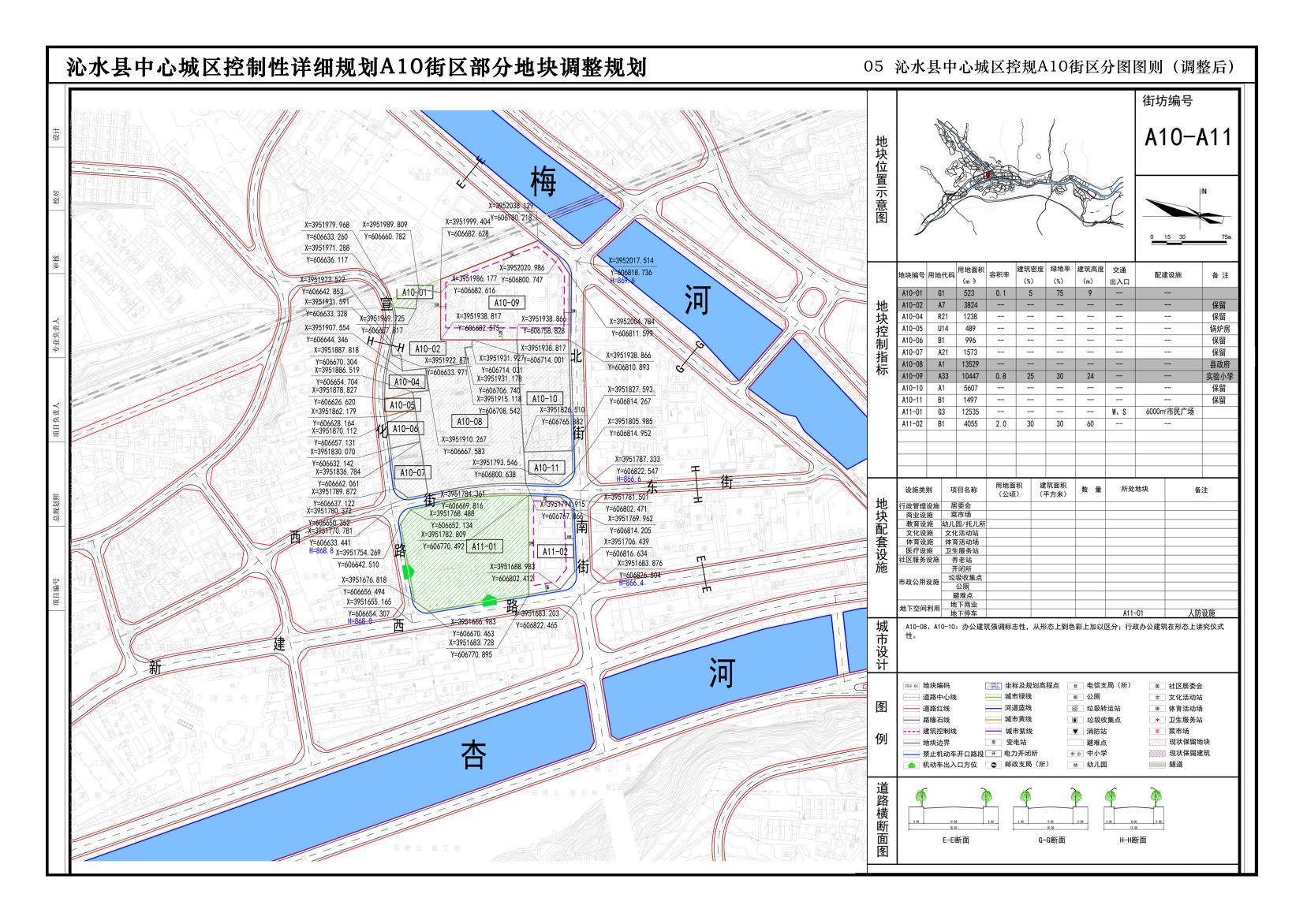 地块编码用地性质用地面积（m2）容积率建筑密度（%）绿地率（%）建筑高度（m）调整前A10-01G18460.15759调整前A10-02A76622--------调整前A10-03G118890.15759调整前A10-08A114235--------调整前A10-09A334744--------调整前A10-10A15385--------调整前A10-11B11441--------调整后A10-01G15230.15759调整后A10-02A73824--------调整后A10-08A113529--------调整后A10-09A33104470.8253024调整后A10-10A15607--------调整后A10-11B11497--------